 ZAŁĄCZNIK NR 3….............................., dnia ….................................................................        Nazwa firmy							GMINA  ZEBRZYDOWICE							Gminny Zakład Wodociągów i Kanalizacji							w Zebrzydowicach							ul. ks. A. Janusza 6							43-410 ZebrzydowiceFORMULARZ OFERTOWYNawiązując do zapytania ofertowego na dostawę materiałów promocyjnych z nadrukiem w ramach projektu „Border usługi”:1. SKŁADAMY OFERTĘ na wykonanie przedmiotu zamówienia w zakresie określonym w zapytaniu ofertowym, zamieszczonym na stronie Zamawiającego.2. OŚWIADCZAMY, ŻE:Cena oferty obejmuje wszystkie koszty wykonania zamówienia - opisane w ogłoszeniu oraz koszty ewentualnych prac nieokreślonych w ogłoszeniu, a niezbędnych do prawidłowego wykonania zamówienia.Zapoznaliśmy się z warunkami zamówienia określonymi w zapytaniu ofertowym, w tym zapoznaliśmy się z dokumentacją opisującą przedmiot oraz zbadaliśmy niezbędne informacje do prawidłowego przygotowania oferty. Do przedstawionych dokumentów w zapytaniu ofertowym nie wnosimy zastrzeżeń.Oświadczamy, że w przypadku wygrania procedury zobowiązujemy się do zawarcia umowy we wskazanym przez zamawiającego miejscu i terminie. Zamówienie zrealizujemy z należytą starannością w oparciu o przedstawioną ofertę.3. OFERUJEMY  wykonanie przedmiotu zamówienia za łączną cenę:netto:  ................ zł  podatek VAT w wysokości: ................. złbrutto: ................ zł   (słownie:  .....................................................................................)4. Oferujemy realizację przedmiotu zamówienia w terminie do …………. dni od daty zawarcia umowy.5. W przypadku wyboru naszej oferty, ZOBOWIĄZUJEMY SIĘ do podpisania umowy, której wzór stanowi załącznik nr 2 do zapytania ofertowego.								……………………………………….								                          (podpis)Załączniki:1. specyfikacja materiałów promocyjnych i informacyjnych z podaniem cen jednostkowych i wartości całego zamówienia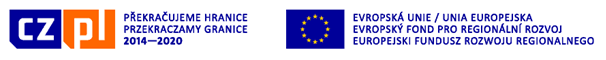 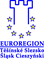 